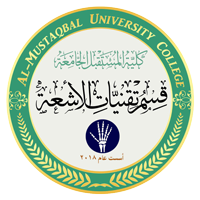 Ministry of Higher Education and Scientific ResearchAl-Mustaqbal University College Radiology Technique Department 2022-2023
Subject: PhysiologyClass: 1st Lecture Number: 2Lecture Title: Blood Physiology IIPrepared By Assist Lecturer. Doa'a Adil AL-MusawiAssist. Lecturer .  Douaa S. Altaee(2) – A granular leucocytes :-- This cells have cytoplasm that appears homogenous & nuclei that are spherical to reniform in shape.There are two types of a granular leucocytes :- (a):- Lymphocytes:--Lymphocytes are the second most common white cell in the peripheral blood, with arrange of 20 to 40 percent of circulating white blood cells.-Typically, lymphocytes are much smaller than monocytes (10-12 micron in diameter).-The majority of the lymphocytes are small in size, spherical cells, with small amount of cytoplasm surrounding dense, round nucleus.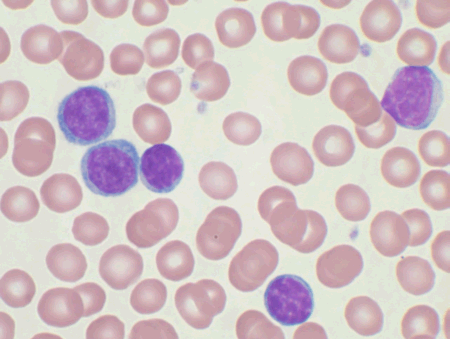 -Most of lymphocytes are formed in lymph nodes, thymus & spleen.-Lymphocytes are divided into two major populations , which play distinct roles in specific immunity .-One of the population is responsible for forming the activated lymphocytes that provide cell - mediated immunity, which called T lymphocyte.-The other population is for forming the antibodies that provide humoral immunity, which is called B-lymphocytes.-In the blood 70 – 80% of small lymphocytes are T cells & 15 – 20% are B cells.(b):-Monocytes:--Monocytes are phagocytic leucocytes that play a major role in defense against pathogenic organism & foreign cells.-The monocytes is larger than neutrophils, & have abundant cytoplasm in relation to the nucleus.-The nuclei of monocytes frequently are kidney shaped.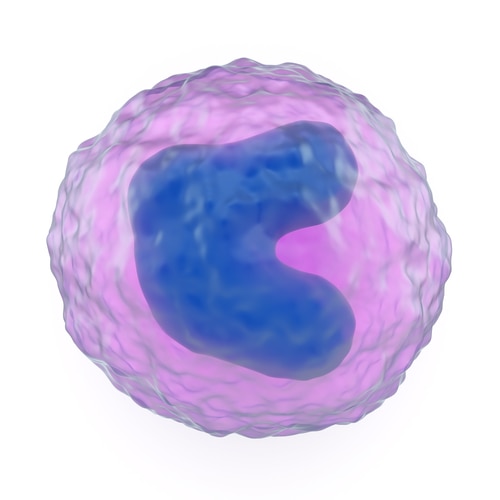 -Monocytes enter the circulation from the bone marrow but after about 24 hours, they enter the tissues to become tissue macrophage.-The tissue macrophage system has generally been called the reticuloendothelial system.-The macrophages migrate in response to chemotaxis stimuli & engulf & kill bacteria by phagocytosis. (3) – Platelets:--Blood platelets are small protoplasmic disks, which are non-nucleated, granulated bodies, constitute about 300,000m3 of  circulating blood.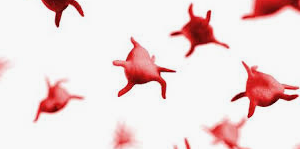 -The primary role of the blood platelet is in the arrest of blood loss. Adequate number of  Functionally normal platelets are essential for optimal hemostasis.                                                                                                                                                                                                                                          Blood functions(1):-Transport of nutrients from digestive tract to tissues.(2):-Transport of metabolites ( eg . lactic acid  from muscle to liver ) .(3):-Transport of excretory products from   tissues to excretory organs (urea in liver to   kidney).(4):-Transport of gases (O2&CO2) between   respiratory organs & tissues.(5):-Transport of hormones & vitamins.(6):-Transport of heat from deeper organs to surface.(7):-Coagulation, serves to protect against blood loss.(8):-Forms antibodies which helps to resisting the various specific infections. 